Le Petit Vendome	Restaurant: Sandwich Jambon		2 e8 Rue des CapucinesPhone:33 1 42 61 05 88Right down the road from the L'Olympia Bruno Coquatrix music hallMetro: OpéraMusée Rodin		Museum: Sculpture, Garden		7 e79 Rue de VarennePhone: 33 1 44 18 61 10musee-rodin.frMetro: VarennePrelle			Luxury silk, museum			1 ere5, Place des VictoiresPhone:33 1 42 36 67 21prelle.frNear Bon MarchéMetro: SentierGrevi Paris		Clothing: Hats from Italy		6 ePlace Alphonse Deville 1Phone: 33 142 220569grevi.itNear Bon Marché, just around the corner from PoîlaneMetro: Sèvres - BabyloneRémi Flashard   	Antiquarian Culinary Bookseller	7 e9 rue du Bac Phone: 33(0)1 42 86 86 87 Great walking/shopping Rue du Bac to river. Deyrolle etc.Metro: Rue du BacJovoy			Perfume				1 ere4 Rue de Castiglione Phone: 33 1 40 20 06 19jovoyparis.comMetro: Concorde or TuileriesMerci			Hip Housewares			3 e111 Boulevard Beaumarchaismerci-merci.comPhone: 33 1 42 77 00 33Near Bataclan Concert hallMétro: Saint-Sébastien – FroissartCadolle	 		Clothing: Haute Couture Lingerie	1 ere4, rue CambonCadolle.frNear Colette, right off rue St. HonoréMetro: Concord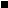 